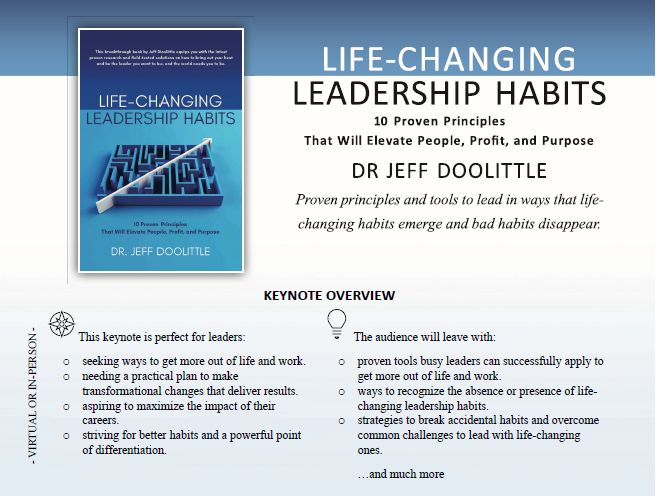 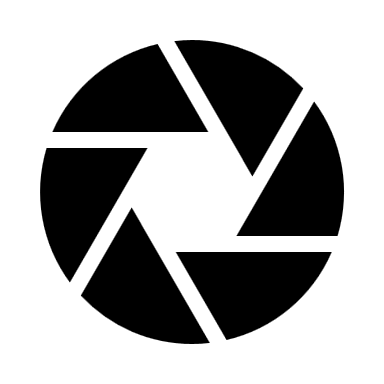 FDA Retail Food Protection Seminar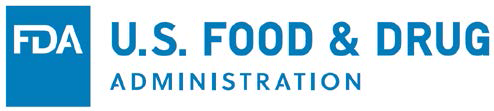 Grand Rapids, MichiganOctober 4-6, 2023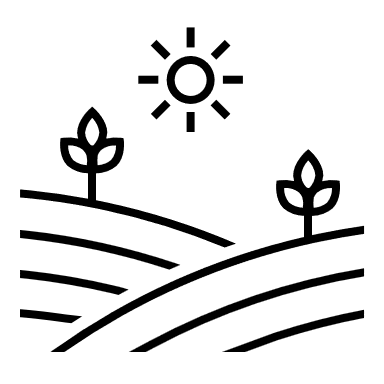 The Plaza Grand Rapids, Grand Rapids, MITuesday, October 3rd 2023 FDA Retail Food Protection SeminarTuesday, October 3rd 2023 FDA Retail Food Protection SeminarTuesday, October 3rd 2023 FDA Retail Food Protection Seminar12:30-4:30 PMREGISTRATIONREGISTRATIONWednesday, October 4th  
2023 FDA Retail Food Protection SeminarWednesday, October 4th  
2023 FDA Retail Food Protection SeminarWednesday, October 4th  
2023 FDA Retail Food Protection SeminarREGISTRATION & NETWORKING – Coffee/Tea Provided REGISTRATION & NETWORKING – Coffee/Tea Provided 7:15-8:00REGISTRATION & NETWORKING – Coffee/Tea Provided REGISTRATION & NETWORKING – Coffee/Tea Provided Welcome/Opening Remarks – MALPH and MDARDWelcome/Opening Remarks – MALPH and MDARD8:00 – 8:15Welcome/Opening Remarks – MALPH and MDARDWelcome/Opening Remarks – MALPH and MDARD8:15 – 8:30FDA WelcomeFDA Welcome8:30 – 9:30The FDA Food Code 30 Years of EvolutionFDA Retail Food SpecialistThe FDA Food Code 30 Years of EvolutionFDA Retail Food Specialist9:30 – 9:45BREAKBREAKBREAKBREAK9:45 – 10:45Shellfish and Shellstock PanelDr. J. Keith Jackson, ISSC/CFP RepCasey Wagner, MDARD Shellfish SpecialistShellfish and Shellstock PanelDr. J. Keith Jackson, ISSC/CFP RepCasey Wagner, MDARD Shellfish Specialist9:45 – 10:45Shellfish and Shellstock PanelDr. J. Keith Jackson, ISSC/CFP RepCasey Wagner, MDARD Shellfish SpecialistShellfish and Shellstock PanelDr. J. Keith Jackson, ISSC/CFP RepCasey Wagner, MDARD Shellfish Specialist10:45 – 11:45Enjoy Your Salad. It’s had a Long Journey.Modern Technology for Safer and Crisper Leafy Greens   Al Baroudi PhD, Dennis Harp PhD, and Andy Rice MSEnjoy Your Salad. It’s had a Long Journey.Modern Technology for Safer and Crisper Leafy Greens   Al Baroudi PhD, Dennis Harp PhD, and Andy Rice MS11:45 – 12:45LUNCH - ProvidedLUNCH - Provided12:00 – 1:00LUNCH - ProvidedLUNCH - Provided12:45 – 1:45NSF Standards & Certifications - Responding to Regulatory NeedsDerek DeLand, NSFNSF Standards & Certifications - Responding to Regulatory NeedsDerek DeLand, NSFNSF Standards & Certifications - Responding to Regulatory NeedsDerek DeLand, NSFNSF Standards & Certifications - Responding to Regulatory NeedsDerek DeLand, NSF1:45 – 2:15Update: Center for Food Safety and Applied Nutrition Update (CFSAN)Update: Center for Food Safety and Applied Nutrition Update (CFSAN)Update: Center for Food Safety and Applied Nutrition Update (CFSAN)Update: Center for Food Safety and Applied Nutrition Update (CFSAN)2:15 – 2:30:30:00Update: Office of Partnerships (OP)Update: Office of Partnerships (OP)Update: Office of Partnerships (OP)Update: Office of Partnerships (OP)2:30 – 2:45BREAKBREAKBREAKBREAK2:45 – 3:45RFFM Retail Regulatory Training Needs Assessment Findings Rance Baker – NEHA RFFM Retail Regulatory Training Needs Assessment Findings Rance Baker – NEHA 3:45 – 5:00Foodborne Illness – Outbreak Cost to Industry Gina (Nicholson) Kramer Foodborne Illness – Outbreak Cost to Industry Gina (Nicholson) Kramer 5:30-7:00Evening Networking Reception – Light Hors d’oeuvres/BeveragesEvening Networking Reception – Light Hors d’oeuvres/BeveragesThursday, October 5th 
2023 FDA Retail Food Protection SeminarThursday, October 5th 
2023 FDA Retail Food Protection Seminar7:15 – 8:00REGISTRATION & NETWORKING- Coffee/Tea Provided 8:00 – 8:30Update: Office of Regulatory Affairs (ORA), Office of State Cooperative Programs (OSCP)8:30 – 10:15Regional Outbreaks/Investigations Panel Kayla Anderson, Ottawa Co & MI RRT -2022 STEC Outbreak  Marion Co. Public Health – Shiga Toxin-Producing E. Coli 0157:H7- Case Study Fall 2021. Indiana RRT – 2022 melon Salmonella, Kris Gasperic 10:15 – 10:30BREAK10:30 – 11:15How WGS Changed Emergency Response Heather Blankenship, MDHHS Bureau of Laboratories 11:15 – 12:00Understanding How to Reduce Food Waste and LossDr. Al Baroudi, Cheesecake Factory  Mike Learakos, CEO Abound Food Company12:00 – 1:00LUNCH-Provided1:00 – 1:45NEARS, NORS and Foodborne Illness OutbreaksAdam Kramer, CDC (virtually)NEARS users-In Person 1:45 – 2:45Food Safety Management Systems and the Path Towards Food Safety Culture Eric Moore, Testo Solutions2:45 – 3:00BREAK3:00 – 4:00TENTATIVE: Healthy People 2030 – Norovirus Reduction InitiativesGina (Nicholson) Kramer 4:00 – 5:00STOP FoodBorne Illness - Why Public Health MattersMitzi Baum (virtual), STOP Foodborne Illness Maggie Szeman (in person), STOP Speakers Bureau for Food Safety AdvocacySTOP FoodBorne Illness - Why Public Health MattersMitzi Baum (virtual), STOP Foodborne Illness Maggie Szeman (in person), STOP Speakers Bureau for Food Safety AdvocacyFriday, October 6th 
2023 FDA Retail Food Protection SeminarFriday, October 6th 
2023 FDA Retail Food Protection Seminar 7:15 – 8:00REGISTRATION & NETWORKING – Coffee/Tea Provided 8:00 – 8:308:00-8:45Update: Office of Training Education and Development (OTED)8:30 – 9:00ORA IFSS Regulatory Strategic Planning Kim Destromp, FDA  Becky Vought, CFP 9:00 – 10:00AFDO UpdateSteve Mandernach – AFDO Executive Director 10:00 – 10:15BREAK10:15 – 11:00Regulatory Hiring and Recruiting – Where we are Today?Ashley Batteen - MDARD11:00 – 12:00Life Changing Leadership Habits Dr. Jeff Doolittle 